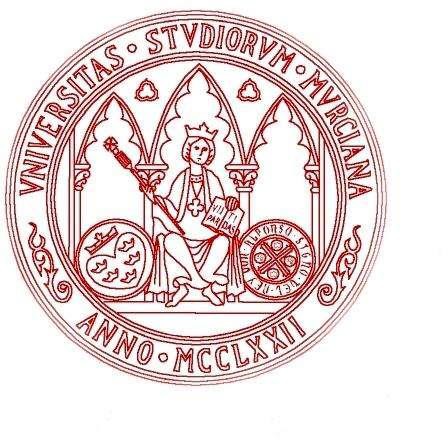 FACULTAD DE EDUCACIÓNMÁSTER UNIVERSITARIO EN INCLUSIÓN-EXCLUSIÓN SOCIAL Y EDUCATIVA: POLÍTICAS, PROGRAMAS Y PRÁCTICASTRABAJO FIN DE MÁSTERTITULO DEL TRABAJO FIN DE MÁSTERAUTORÍA:NOMBRE Y APELLIDOS 00.000.000XTUTELA:DR./DRA. NOMBRE Y APELLIDOS DR./DRA. NOMBRE Y APELLIDOSCONVOCATORIA: FEBREO_ JUNIO_ JUNIO CURSO 	/ 	Firmado, en 	, a 	de 	de 20 	TUTOR/A Y COTUTOR/ADECLARACIÓN DE AUTORÍA, ORIGINALIDAD E IDENTIDAD DEL VIDEO/ AUTOGRABACIÓN DEL TFMD./D.ª 								,	con DNI 			, declaro que el video/autograbación de la exposición del Trabajo	Fin	de		Máster	presentado	con	el			título 	, conducente a obtener el Título del Máster Universitario en Inclusión-Exclusión Social y Educativa: Políticas, Programas y Prácticas, es original en cuanto a su autoría y consecuencia de mi trabajo personal. También declaro que, en dicho video/ autograbación, todas las fuentes utilizadas han sido debidamente citadas y que las imágenes y registros de voz se corresponden con mi identidad.Para que conste a efectos de la evaluación de mi Trabajo Fin de Máster, firmo el presente documento enMurcia, a 	de 	de  	 ANEXO 4. CONVOCATORIA DEL ACTO DE DEFENSA	CONVOCATORIA A LOS ACTOS DE DEFENSA PÚBLICA DEL TFM CONVOCATORIA DE FEBRERO- JUNIO-JULIO CURSO 	/	Mediante la presente convocatoria se publica la composición del tribunal de los TFM de los estudiantes que figuran a continuación para la primera, segunda, tercera convocatoria (febrero-junio-julio) del curso actual. En la misma también quedan recogidos el enlace de sala de videoconferencia en la que se desarrollarán los actos de defensa de los TFM, la fecha y hora de inicio de la videoconferencia, los correos electrónicos de los miembros del tribunal y de la coordinación del Máster.Nombre y enlace de la videoconferencia:Direcciones de correo electrónico de los miembros de tribunal y coordinación del Máster (***):Fecha de convocatoria: 	/ 	/  	Hora  de  inicio  de la videoconferencia: 	horas. En el caso de que a la presente convocatoria concurra más de un estudiante, se establece un intervalo de    minutos entre los actos de defensa individuales. Aunque este intervalo de tiempo puede variar, el estudiante ha de conectarse a la sala de videoconferencia, siguiendo las instrucciones dadas por la presidencia del tribunal.Notas aclaratorias:(*)	Especificando nombre y apellidos.(**)	Se entenderán por estudiantes convocados/as aquellos/as que cumplan los requisitos recogidos en el presente Plan de Contingencia para proceder al acto de defensa de sus TFM.(***)	Correos institucionales de la Universidad de Murcia.En Murcia, a 	de 	de  	Fdo.: La presidencia del tribunalEsta convocatoria debe publicarse en Anuncios del sitio de la asignatura de Aula Virtual “6286 TFM MÁSTER UNIVERSITARIO EN INCLUSIÓN-EXCLUSIÓN SOCIAL YEDUCATIVA: POLÍTICAS, PROGRAMAS Y PRÁCTICAS”Nombre y apellidos del estudiante:  	  DNI del estudiante:  	 Título del Trabajo Fin de Máster:       	 En Murcia, a _ 	de 	de  	Fdo.:  	(indique nombre y apellidos de miembro del tribunal)Cada miembro del tribunal debe anexar este protocolo al acta individual de evaluación del TFM ANEXO 6. ACTA DE EVALUACIÓN INDIVIDUAL DEL TFM	Estudiante:			 DNI del estudiante:  		 Título del Trabajo Fin de Máster:  	COMISIÓN EVALUADORA:Presidente/a:  	Vocal:  	Secretario/a: 	VALORACIÓN DEL TRABAJO FIN DE MÁSTER:CALIFICACIÓN FINAL (0-10; un solo decimal):  	 CALIFICACIÓN CUALITATIVA: 	 Murcia, 	de 	de 20 	Presidente/a	Vocal	Secretario/aFdo.:  	Fdo.:  	Fdo.:  	 ANEXO 7. ACTA PROVISIONAL DE EVALUACIÓN DE TFM	(Debe leer este documento)N.º DE TRIBUNAL 	CONVOCATORIA 	REVISIÓN DE CALIFICACIONES: se realizará el día …… de	de 2020, a las …… horas,en  el  siguiente  la  sala  de  la  videoconferencia  que  se  accede  a  través  de  este  enlace: 	 El alumnado debe remitir un correo electrónico a la Secretaría del Tribunal (especificar dirección de correo electrónico) a través de Mensajes privados de Aula Virtual del sitio “6286  TFM  MÁSTER  UNIVERSITARIO   EN   INCLUSIÓN-EXCLUSIÓN   SOCIAL  Y  EDUCATIVA:POLÍTICAS, PROGRAMAS Y PRÁCTICAS” confirmando su asistencia con horas de antelación.Murcia, a 	de 	de  	Presidente/a	Vocal	Secretario/aFdo.:  	Fdo.:  	Fdo.:  	NOTA: Ejercido su derecho a revisión, el estudiante podrá reclamar mediante instancia motivada al Decanato de la Facultad de Educación, según establece el artículo 30 del Reglamento de convocatoria, evaluación y actas de la Universidad de Murcia.La presente acta debe publicarse en Anuncios del sitio de la asignatura de Aula Virtual “628 TFM MÁSTER UNIVERSITARIO EN INCLUSIÓN-EXCLUSIÓN SOCIAL Y EDUCATIVA:POLÍTICAS, PROGRAMAS Y PRÁCTICAS” ANEXO 8. MODELO PROPUESTA DE MATRÍCULA DE HONOR	DATOS IDENTIFICATIVOSDATOS IDENTIFICATIVOSTutor/a o Cotutores:Título del TFM:Nombre del estudiante:DNI del estudiante:Línea de trabajo:EVALUACIÓN DEL TUTOR/A Y/ COTUTOR/AEVALUACIÓN DEL TUTOR/A Y/ COTUTOR/ANúmero de reuniones de trabajo con el estudianteNúmero aproximado de horas de dedicación por parte del tutor o de los cotutoresValore de 0 a 10 el interés mostrado por el estudianteValore de 0 a 10 el esfuerzo mostrado por el estudianteValore de 0 a 10 la calidad científica del trabajoCalifique globalmente entre 0 y 1 el TFM (indique sólo un decimal)Comentarios y aclaraciones:Comentarios y aclaraciones:Tribunal n.º 	(*)Estudiantes convocados (*) (**)Profesorado tutor (*)Presidencia: Vocalía: Secretaría:Suplente:Tribunal y coordinación MásterCorreos electrónicosPresidencia:Vocalía:Secretaría:Suplente:Coordinación Máster:entrena@um.esPuntuación MáximaPuntuación EstudianteCalificación del tutor/a y cotutor/a (1 punto máximo)1Memoria (6 puntos máximo)Memoria (6 puntos máximo)Memoria (6 puntos máximo)Calidad de la redacción1Apartados de la memoria:Apartados de la memoria:Apartados de la memoria:Planteamiento del problema de investigación0.5Marco teórico (antecedentes y estado actual del tema)1,4Metodología (fases y diseño de la investigación)1.3Análisis, resultados y conclusiones1.3Consecuencias e implicaciones socioeducativas0.5Exposición (2 puntos máximo)Exposición (2 puntos máximo)Exposición (2 puntos máximo)Calidad de los recursos y soportes utilizados1Calidad expositiva1Defensa del trabajo (1 punto máximo)Defensa del trabajo (1 punto máximo)Defensa del trabajo (1 punto máximo)Comprensión de las preguntas y argumentación en las respuestas1Calificación total (indique un solo decimal)Presidente/aVocalSecretario/aMemoria valorada por el tutor/a (1 punto)Memoria ( 6 puntos)Exposición (2 puntos)Defensa del trabajo (1 punto)SUMA TOTALESDNI o NIE del estudiante(cuatro dígitos numéricosaleatorios deben aparecer con asteriscos)Calificación (0-10)PROPUESTA DE MATRÍCULA DE HONORIMPRESO CONFIDENCIAL PARA MIEMBROS DE TRIBUNALES ACERCA DEUNA POSIBLE MATRÍCULA DE HONOR EN LA MATERIA TFMNombre del Estudiante: 	__ 	_ 	Título del TFM: __ 	 	 	_Tribunal Evaluador:     _ 	_¿Merece Matrícula de Honor?  Sí	No (Rodee con un círculo lo que proceda)Por favor, introduzca este impreso debidamente rellenado en sobre cerrado y entréguelo al Coordinador/a del Máster poniendo en el sobre el nombre del alumno/a, el título del TFM y la fecha.